First Name of Application CV No 1681632Whatsapp Mobile: +971504753686 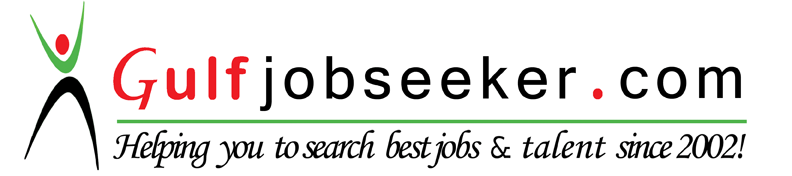 To get contact details of this candidate Purchase our CV Database Access on this link.http://www.gulfjobseeker.com/employer/services/buycvdatabase.phpObjectives: To have responsibility in a dynamic organization where I may enhance and practice the knowledge and skills I acquire, and to utilize the opportunity given to me for my personal advancement while making an indisputable contribution towards the growth of the organization.                                                      Work Experiences:Sales Assistant (BIG BAZAAR, DARJEELING) Dec 2010 TO Aug 2011 (Handling Men’s Section Formals and Casuals) Total Team Size 50-60 • Greets and welcomes all customers entering the store• Assist customers in locating merchandise, develops strong product information knowledge about the products• Stocks shelves and furniture with merchandising as per merchandising rules• Executes all steps of successful customer profile creation• Ensures complete and infallible follow through of all customer’s requests, answering customer’s queries• Executes tasks as assigned during stock control activities as per company’s rules• Immediately reports discrepancies and problems to store manager• Participates in the ongoing daily operational activities of the store as requested by the store managerWorked as Guest Relation Coordinator with CRM (Customer Relationship Management) Viviana by Taj Bangalore India (September 2011-January 2014) JOB RESPONSIBILITIES:Providing personalized service to the customer at all times and exceeding their expectations. Setting an example to the team and emphasizing on the customer service standards expected by practicing / demonstrating it on daily basis to encourage and uphold the service culture. Creating and maintaining a good contact with the customers.Proving excellent customer service.Greeting and assisting the customers.Handling customer complains.Maintaining good professional relation with all the other staffs.WAS HANDLING FAMILY BUSINESS FROM FEB 2014 TO OCT 2014WORKED AS GUEST RELATION SUPERVISOR IN VIVANTA BY TAJ EXOTICA GOA from Dec 2014 to June 2015Handling Reception, Handling complaintsMaking reportsTaking care of staffs and observing their day to day performance and reviewing on weekly basis and informing             ManagerTracking customer’s feedbacksReason Behind Leaving the Job Due to Family Issue Very PersonalCurrently unemployed from 2015 till date and available immediately for jobSkills:ProfessionalismReception Handling and cash with Shawman POSCustomer ServiceReports making, Capturing CFS Team Player, Team managementCommunicationWork under pressureHandling Different kind of customerObservingHygieneRetailing, Merchandising Product Inventory.Promoting Products to customer in various ways.Stock take, Receiving products.   Strength:Good communication skills.Has the ability to complete a given task.Gifted with a good and pleasant personality.Understands the importance of punctuality.Is motivated and energetic. Willing to work in a multi-national environment.Is young and dynamic.Ability to learn quickly.Can adapt changes.Convincing, polite and good approach.    Educational Qualification:CST DARJEELING AISSCE 2008CST DARJEELING CBSE 2006   Personal information:     Gender: Male     Marital Status: Single     Date of Birth: 21-08-1988     Nationality: Indian                               Airport Road, Abu DhabiHobbies:          Playing Games Particularly Snooker, keen to learn new thing, Listening music, Passionate about watches Languages:     English: Writing, Reading, Speaking     Tibetan: Writing, Reading, Speaking     Hindi:   Writing, Reading, Speaking     Nepali:  SpeakingREFERENCES- Available on requestI certify to my best knowledge and belief that the above mentioned information is correct. I understand at any willful miss statement described here can lead to the dismissal of my application